Les eurosVoir les vidéos en ouvrant les liens https://cdn.reseau-canope.fr/medias/lesfondamentaux/0103_hd.mp4 https://cdn.reseau-canope.fr/medias/lesfondamentaux/0370_hd.mp4 https://cdn.reseau-canope.fr/medias/lesfondamentaux/0371_hd.mp4 avant de faire les exercices.Colorie la somme demandée.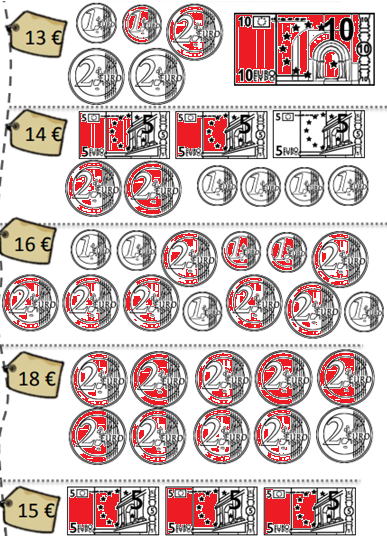 Écris la somme correspondante.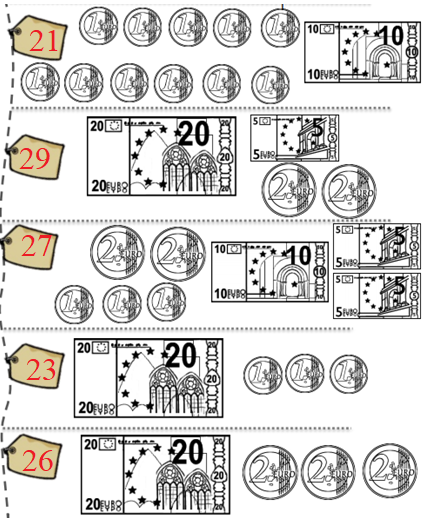 Travail sur le fichier : Faire les fiches 68 – 69 – 70.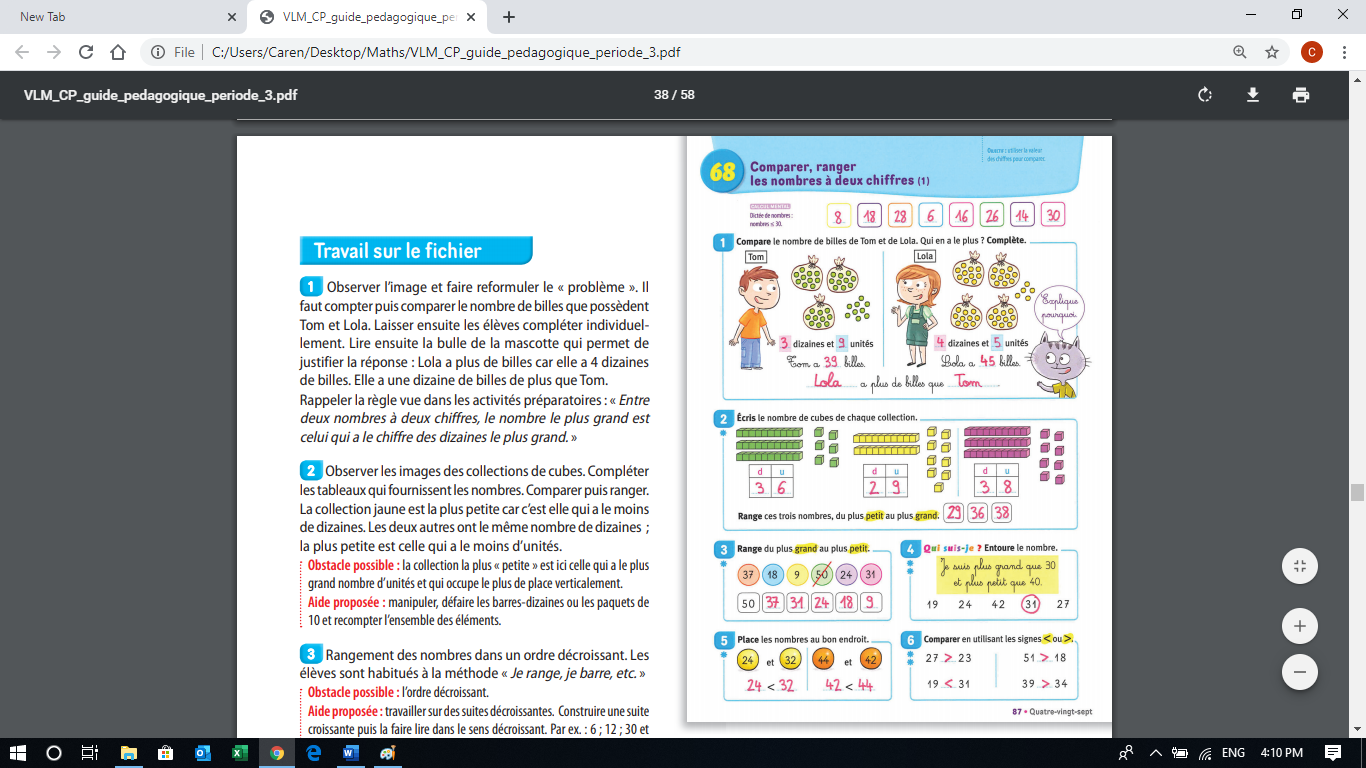 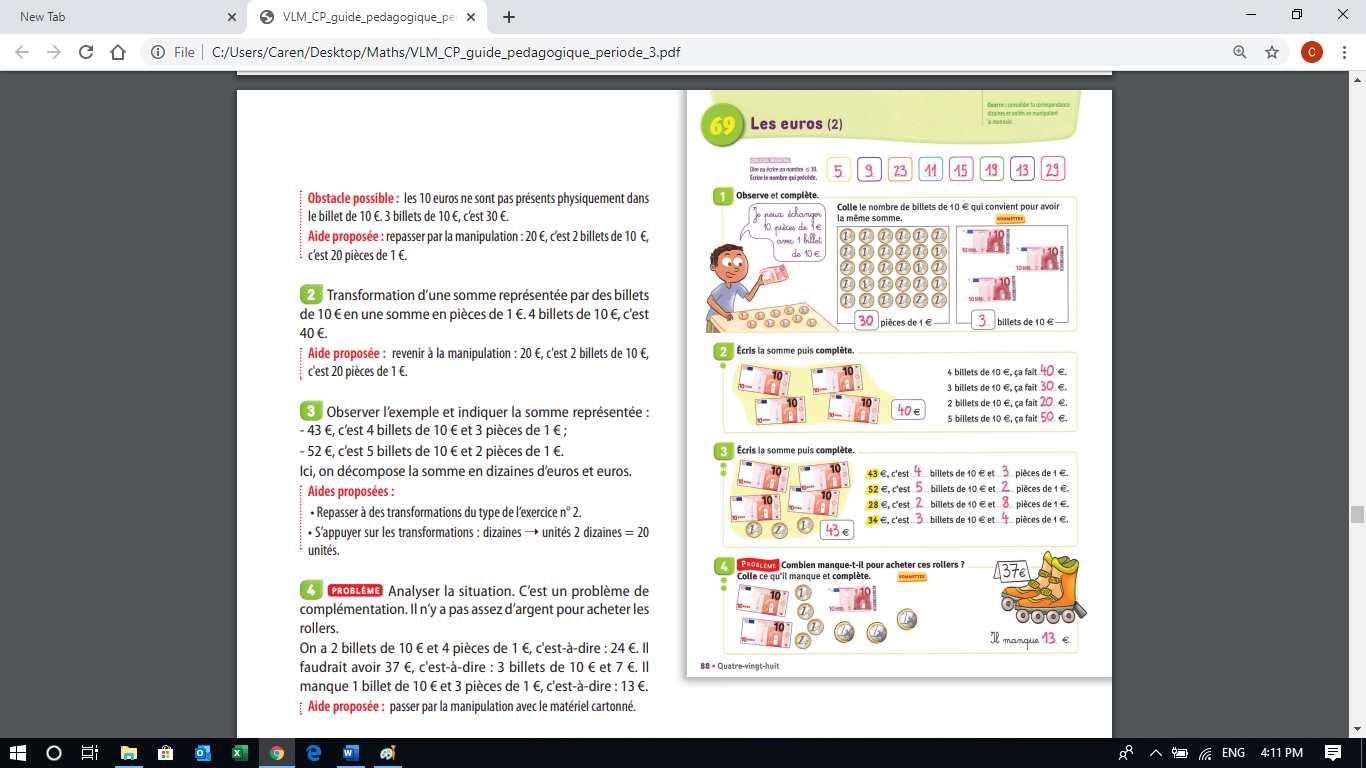 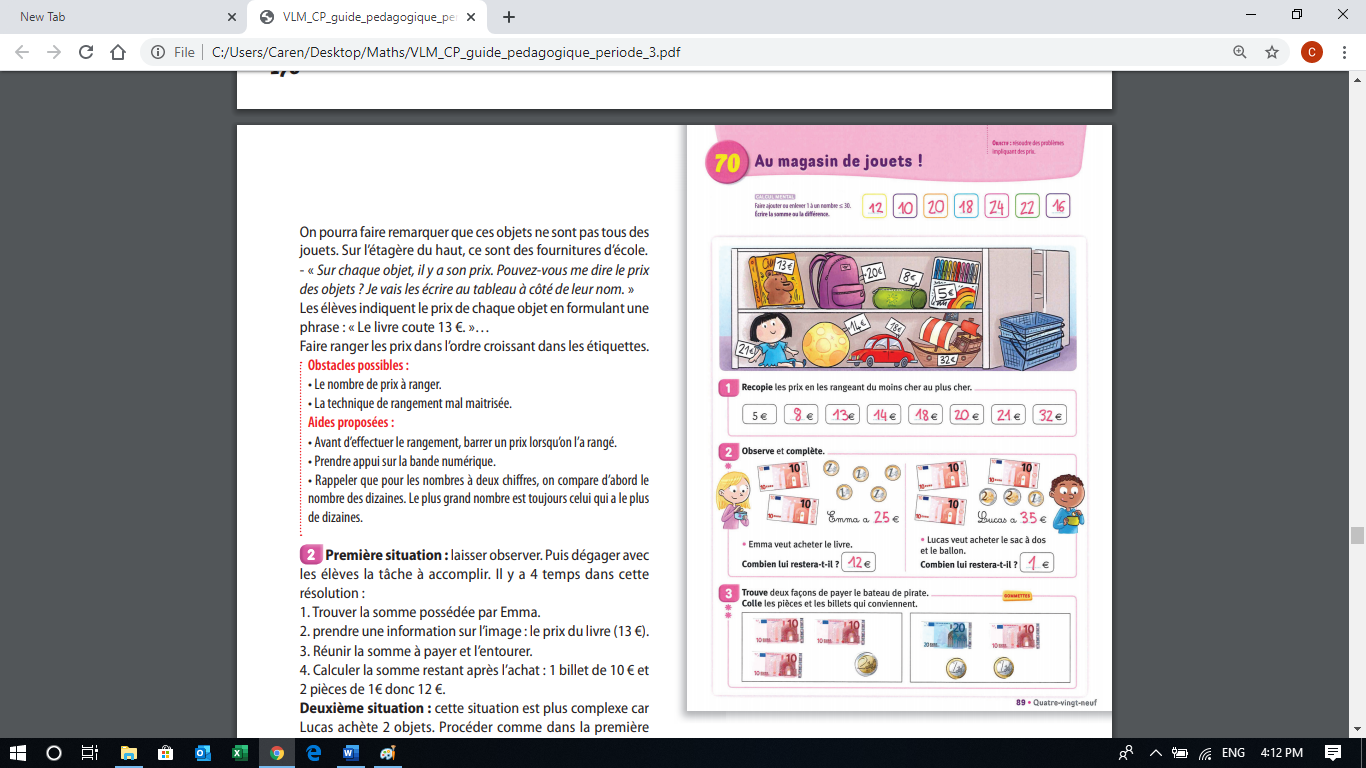 Collège des Dominicaines de notre Dame de la Délivrande – Araya-Classe : CP                                                                   Mars 2020 – 5ème semaineNom : ________________________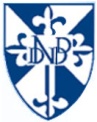 